Приложение 3.«НАЙДИ ПРЕДМЕТЫ, ОБЛЕГЧАЮЩИЕ ТРУД ЧЕЛОВЕКА В БЫТУ»Цель игры: познакомить с предметами, облегчающими труд человека в быту; обратить внимание на то, что они служат человеку, и он должен бережно к ним относиться;закрепить представления о том, что разные предметы имеют разное назначение.Материал: картинки с изображением разных предметов.Ход игрыВоспитатель.  Ребята, посмотрите внимательно вокруг и расскажите, что вас окружает? Дети.  Нас окружает большое количество предметов, необходимых для жизни человека. Стол, стул, светильники, холодильник, пылесос и т.д.Воспитатель.  К  какому миру относятся все эти предметы: к природному или рукотворному?Дети.  К рукотворному, так как их сделал человек своими руками.Воспитатель.  А для чего человек придумал все эти предметы: стол, кровать, стиральную машину, телевизор и многое другое?Дети.  Любой предмет выполняет свою функцию. Стол нужен для того, чтобы на ним есть. На  стульях люди сидят, холодильник сохраняет продукты, на электрической плите готовят еду.Воспитатель.  Правильно. Каждый предмет имеет свое назначение и для чего-то необходим. Есть предметы, с помощью которых человек трудиться, предметы, с помощью которых он рисует, а еще есть предметы, облегчающие труд человека в быту.- Узнать, что это за предметы, вам помогут мои загадки.В нашей кухне целый годДед Мороз в шкафу живет.								(Холодильник)Ног нет, а хожу,Рта нет, а скажу,Когда спать, когда вставать,Когда работу начинать.( Часы)Есть у нас в квартире робот,У него огромный хобот,Любит робот чистотуИ гудит, как лайнер ТУОн охотно пыль глотает,Не болеет, не чихает.(Пылесос)То назад, то впередХодит-бродит пароход.Остановишь – горе,Продырявит море.(Утюг)(Дети отгадывают загадки и с помощью воспитателя объясняют, в чем польза этих предметов. Далее воспитатель предлагает детям игру «Найди вещи, облегчающие труд человека в быту».)Воспитатель.  Я буду  показывать вам различные картинки, а вы будьте внимательны. Если на картинке будет изображен предмет, облегчающий труд человека в быту, вы хлопайте в ладоши, если это другой предмет, не хлопайте.Рисунок 3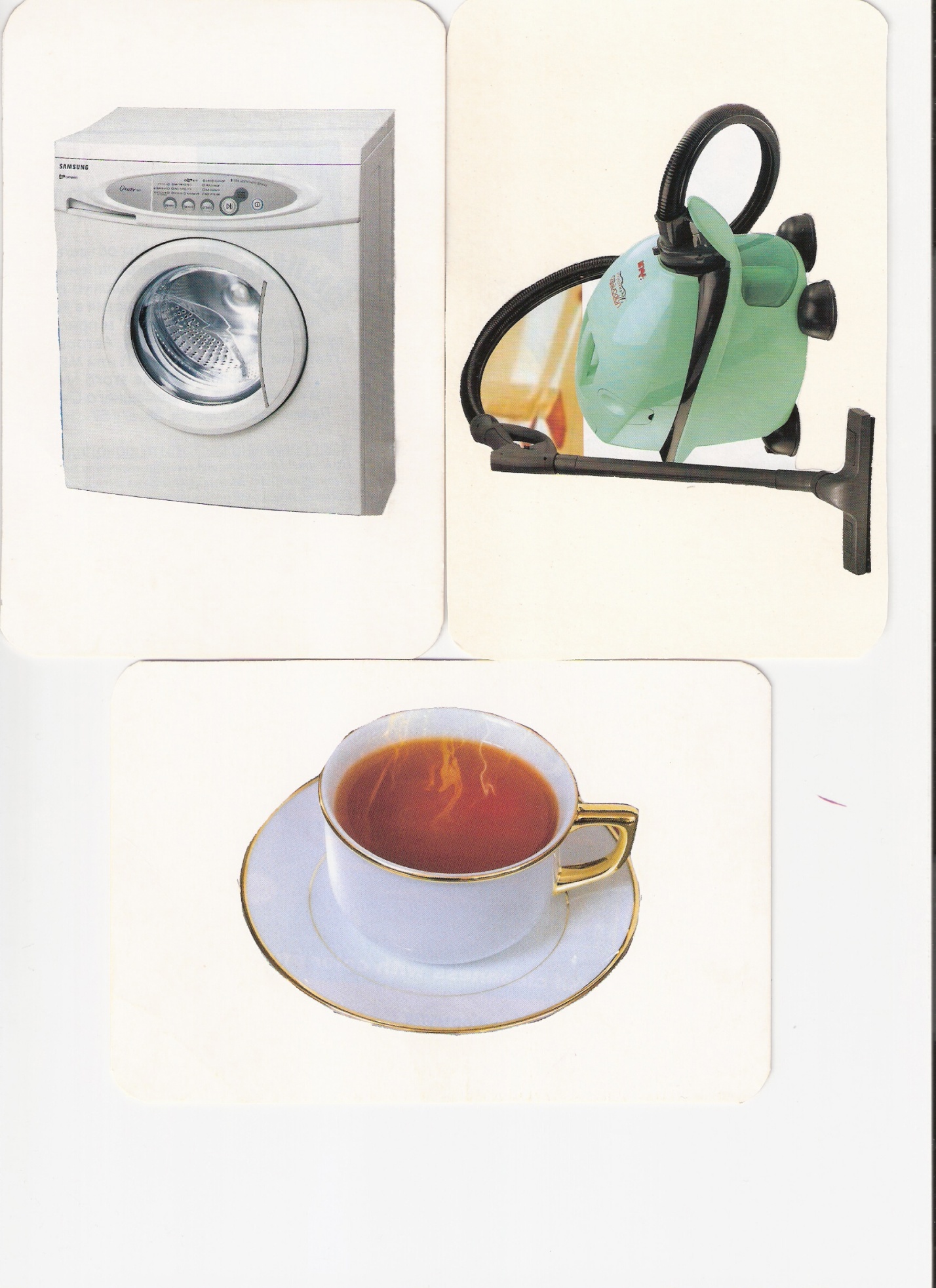 